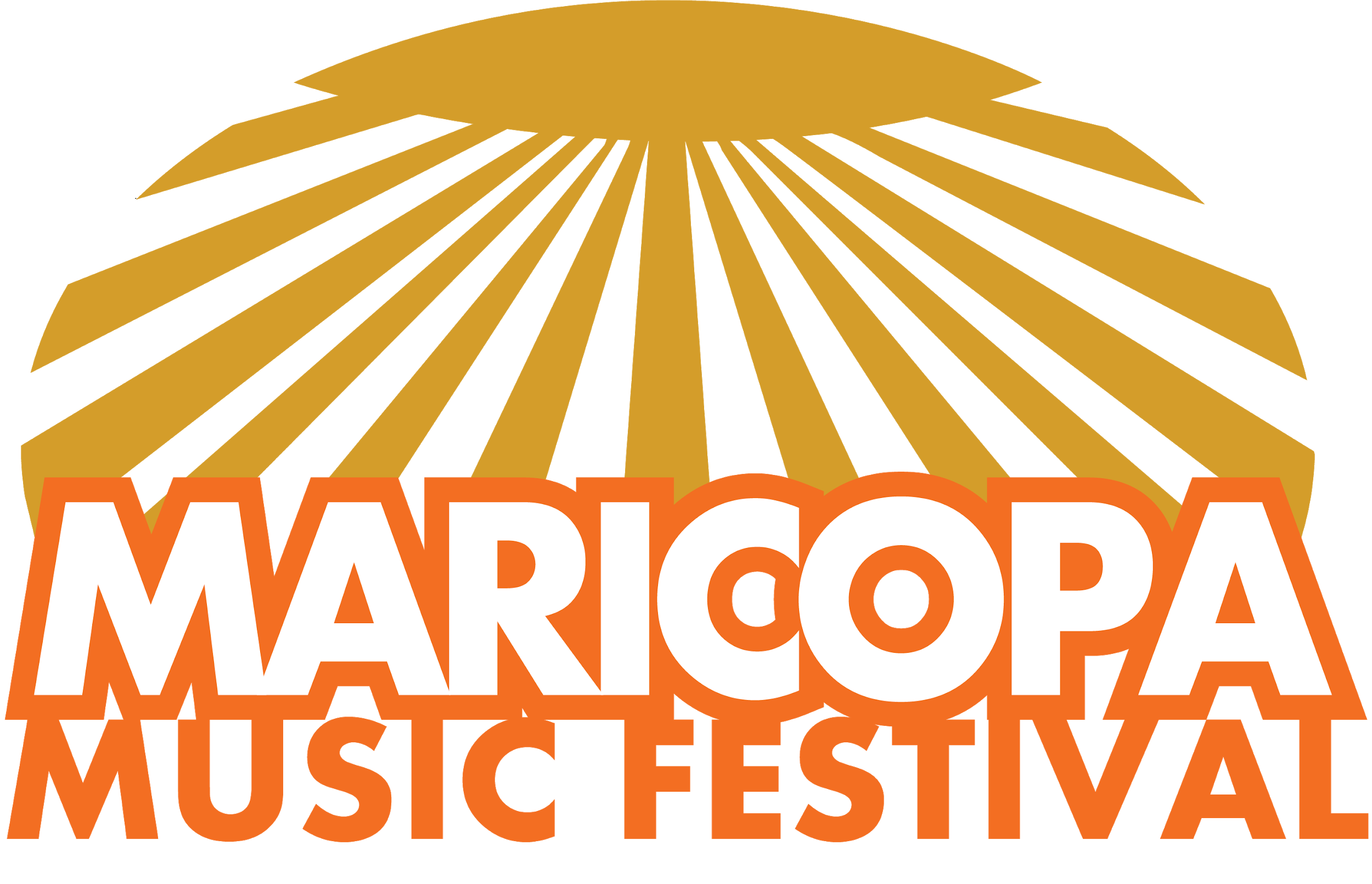 FREE FAMILY FUN EVENT Maricopa Lip Sync Battle & Skateboard Demo with Game Trucks OnsiteSaturday, October 26, 2019The Copper Sky Recreation Multigenerational Center 44345 M.L.K. Jr. Blvd, Maricopa, AZ 85138 1-7PM Skateboarders Age Range 12-16 & 17-25Lip Sync Singers: Open to all ages 1-101Maricopa Music Fest, LLC - Founder, Chrystal Allen-O'JonCo-Founder of 5014c Maricopa Veterans Care Center ProjectCo-Owner of  URE LLC,  O'Jon Property Management & Investments & Co-Owner of Next Great Drummer Nationwide Search Show (being pitched).______________________________________________________________This community event is FREE and will be held at The Copper Sky Recreation Multigenerational Center. The Copper Sky Multigenerational Center is a 52,000 sq. ft. where people of all ages and interests can come.https://www.maricopa-az.gov/web/memberships.  The City of Maricopa is a small town of 55k+ and is experiencing a growth spurt. With this growth comes youth and young adults who will need activities that keep them out of potential trouble. The event Producers have chosen this event to benefit local Maricopa organizations: Our Goal is to award $500 to each of the following local organizations. 1. The city of Maricopa Youth Scholarship Program: http://www.maricopa-az.gov/web/sports-recreation/1242-scholarships-available;2.The Streets Don’t Love You Back Program - http://www.thestreetsdontloveyouback.com.  The Streets Don't Love You back organization is committed to helping youthreach their highest potential through a variety of life-transforming programs.They  educate against gangs, drugs, violence, and abuse. focusing on  empowerment, education and teaching the life skills needed to make  changes in their life.3. Be Awesome Youth Coalition - https://beawesomeyouth.life/be-awesome“Be Awesome is a team of people with the boldness to believe that we can impact our world by developing confident, connected, and successful youth by offering community focused programs and services.”  4) Zonta international, Maricopa Chapter, Youth Scholarship.  In celebration of Maricopa Youth Initiatives, The Zonta Club of Maricopa will be having a 100 Women Walk to raise money for this events youth scholarships.  Zonta's mission is to empower  women through service and advocacy. Their slogan is “We say No to abuse against women,  bullying and childhood marriage”.  https://www.facebook.com/ZontaMaricopa/.About Our TeamSince 2014, my team and I have been bringing small music events targeted to Families, the Youth and our Veterans here in Maricopa - This includes past Nationwide events. Our Artist Relations Director is Antonio Hickman. All interested bands should submit their performance videos to:  atmybest104@gmail.com.  We’ve also added John M. the author of “Performance Matters” who will act as a Judge and provide a short seminar: https://www.amazon.com/Performance-Matters-John-M/dp/1718078617.Event Demo Target:Families of All AgesSkateboarders 12-16 & 17-25 (Win $500 - Sponsor This)Sponsor Interactive Activation Tents for the selling and promotion of products and services will be made available.  Lip Sync Contestants are invited from:Maricopa, Casa Grande, Tucson, Chandler, Phoenix, Mesa, Awhatukee Including the local Native American Bands.  This year local bands will be hand chosen picked and invited to compete. Once chosen their YouTube videos will be introduced to the public. Next year the competition will start online with final winners to compete live.A half time skateboard show of local talent will be presented with Game Trucks on site.The benefits of sponsorship include:Increase in Sales in the AZ RegionGrowth of Brand AwarenessDevelopment of Customer LoyaltyLead Generation from event promotions Fostering of Community GoodwillThe Zonta 100 Women March - will be onsite to raise money via their march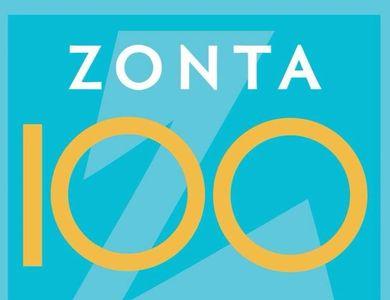 Zonta International100 Years Strong - Provides Local & Int'l ScholarshipsSPONSOR OPTIONSLead Sponsor: $5,000Premium signage placement at all Festival stagesName and logo in premium position for all marketing materials (including website, social media, emails, and program cover)Opportunity to distribute collateral material and run the marketing campaign of your choice (10x10 or 20x10 Tent)Live acknowledgment as Lead Sponsor from select performances at all concert stagesColor full page ad on the inside cover of the program (5” x 8” vertical)10 VIP passes to the FestivalEvent Sponsor: $1,000 (Sponsor / Pop Up Tent )Signage placement at main stage Logo included in all marketing materials (including website, social media, emails, and program cover)Opportunity to distribute collateral material (10x10 Tent)Live acknowledgment as Festival Sponsor from select performances at all concert stages6 VIP passes to the FestivalGame Truck Vendors FREE Space - Pay to play optionRelated Business Vendors: & Pop Up Shops $100 - $500 (Youth & Young Adult Driven)Scholarships can be sponsored for $500 (Cross-Promo Inclusion)Please let us know that you are "IN" as an event sponsor - Event audience data will be provided to major sponsors.Sincerely,Chrystal Allen-O'Jon (AZ) www.maricopamusicfest.us   / Battle of the Bands TabC 615.569.9138, Chrysallenojon@aol.com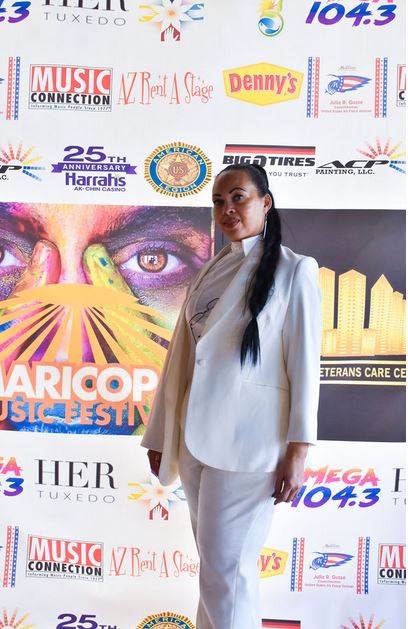 Sponsor or Vendor ApplicationPlease fill out the form below and we’ll email a confirmation asap. Your logo and link of choice will be populated to event site and monthly updates will be sent to your organization representative.First Name *  Last Name *Company *Title *Phone *Email *Website *Address *City *State/Province *Zip *Sponsor or Vendor Level Commitment - please checkMain Event Sponsor: $5,000: *_____Event Sponsor: $1,000: *  _____Game Truck Vendor *____Business Vendor $50*___              5013c or Craft Vendor $25*___  Food Truck Vendor $100 *_____ (5% of food/drink sales go to Maricopa Youth Initiatives)Organization Rep Name: ________________________________________ (printed please)Date: ________________Signature: _____________________________________Remit Payment To:Maricopa Music Fest / c.o. B.O.B. - P.O. Box 622 Maricopa, AZ 85138 or pay on event websitehttps://maricopamusicfest.us/battle-of-the-bands-info?olsPage=productsLip Sync Contestants will be chosen in-house this year - via Artist Relations Director, Antonia Hickman, atmybest104@gmail.com.